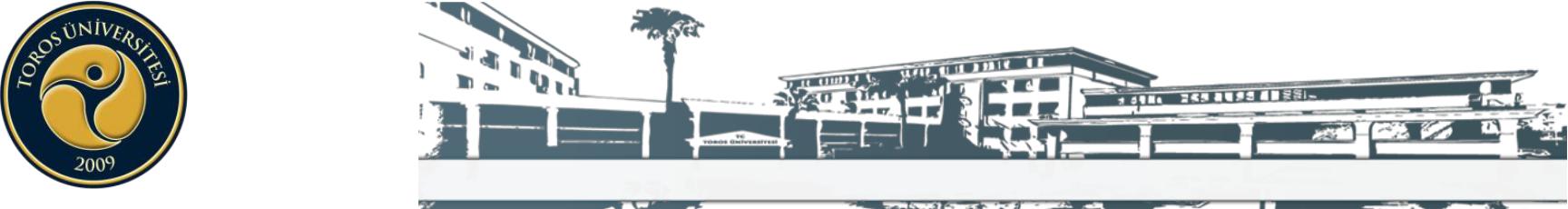               TOROS ÜNİVERSİTESİ MYO İSG 1. SINIF 2019-2020 BAHAR DÖNEMİ VİZE PROGRAMI Form No: FR-046; Revizyon Tarihi: -----; Revizyon No:00**Eğitim –Öğretim ve sınav faaliyetlerimiz Cuma günleri  öğlen saat 13:30’da başlayacaktır.                          GÜNSAAT16.03.2020 PAZARTESİ17.03.2020SALI18.03.2020ÇARŞAMBA19.03.2020PERŞEMBE20.03.2020CUMA08:10-09:0009:10-10:00Ders Kodu: ISG 134Ders Adı: Kaldırma ve Motorlu Araç. İ.G.Derslik: 45 Evler Kampüsü B 405 Öğr. Gör. Serkan PALAMUT10:10-11:00Ders Kodu: ISG 124Ders Adı: Kimyasallar ve EtmenleriDerslik: 45 Evler Kampüsü B 406 Öğr. Gör. Sabri KALKAN11:10-12:00Ders Kodu: ISG 210Ders Adı: İş Sağlığı ve Güvenliği IIDerslik: 45 Evler Kampüsü  B 406 Öğr. Gör. Emre ÜNALDers Kodu: ISG 130Ders Adı: Genel HukukDerslik: 45 Evler Kampüsü B 106 Öğr. Gör. Mehmet NASDers Kodu: TD 102Ders Adı: Türk Dili ve Edebiyatı IIDerslik: 45 Evler Kampüsü  B 406 Öğr. Gör. Seçil BİBERDers Kodu: ISG 120Ders Adı: İş Kazaları ve RaporlamaDerslik: 45 Evler Kampüsü B 105 Öğr. Gör. Sabri KALKAN12:00-13:0013:10-14:00Ders Kodu: ISG 126Ders Adı: Yetişkin Eğitimi ve İletişim Bec.Derslik: 45 Evler Kampüsü  B 406 Öğr. Gör. Edlan BOSTANCIDers Kodu: ISG 132Ders Adı: Kişisel Koruyucu Don. ve Uy. Lev.Derslik: 45 Evler Kampüsü B 406 Öğr. Gör. Hakan GÜNEYDers Kodu: ATA 102Ders Adı: Atatürk İlkeleri ve İnkılap Tarihi IIDerslik: 45 Evler Kampüsü  B 406 Öğr. Gör. Anıl ÜZDEN14:10-15:00Ders Kodu: ING 102Ders Adı: İngilizce IIDerslik: 45 Evler Kampüsü  B 406 Öğr. Gör. Bilge Nur HAYAT15:10-16:0016:10-17:00-